ProfileA developer and a system analyst with good experience with systems improvement, maintenance and development. Ability to study a client’s problems and processes related to system development in order to provide an accurate and effective solution. Good writing and communicating skills, documenting and reporting abilities. In addition, a translator with keen eye for details, computer and software knowledge matched with IT-related skills with a solid background experience generates high-quality translations and adaptations of IT content from English to Portuguese and vice-versa.Education and Training	Graduate Degree in English Language TranslationClaretiano – Centro Universitário , Brasília, Brazil 2014 – 2014	Technologist Degree in System Analysis and Development 	UNICEUB – Centro Universitário de Brasília, Brasília, Brazil, 2008 – 2010	Degree in English Language	CILC -  Centro Interescolar de Línguas de Ceilândia, Brasília, Brazil, 1996 – 2002	Technical Degree in Electronics	ETB – Escola Técnica de Brasília, Brasília, Brazil, 2000 – 2002	COBOL Course	Webdoo  Informática – Soluções em Tecnologia da Informação, Brasília, Brazil, 2013	Technical Suport Course	EIBNET ,Brasília BrazilSoftwares and Technical HTML JavaJavascriptMVCStruts SQLMysqlPower DesignerBPMNBizagiMicrosoft VisioJIRADB Browser for SQLiteZephyrJudeUMLCobolZ/OSDB2NetbeansEclipseMicrosoft OfficeBrOfficeAegisubOmegaTFoxit ReaderAdobe ReaderAndroid DevelopmentWindows FamilyFirefoxChromeInternet ExplorerAvastAVGSQL Management Studio PrtScrVisual StudioNotepad ++Employment History2015 – today	 	VMC Global Beta Test NetworkGame TesterTesting AAA multiplayer consoles and pc game titles based on testing plans requirements and specifications. 2015 – today	 	Client / IT StudentApplication DeveloperCoding, adapting, testing and developing an android java-based application called “MobiDicas” with the client’s specification documents. The application is question game with 10(ten) questions, which the player should choose among 4(four) answers with only one answer correct. The game score is based on the time taken to answer each question and the answer chosen. 2015 – today	 	Sfera Studios Translator and SubtitlerPerforming translation for subtitles and checking in a watch-through of a client-supplied translation depending on different and specific instructions for each client’s translations, seeking for issues like glaring timing errors, textual inconsistencies or missing sections of translation. All the job and tasks done using Sfera Studios’s own tools and software.2014 – today	 	SeproTec Multilingual Solutions QA Game TesterPerform testing in sandbox and production environments for the game called 'Club Penguin' based on Adobe Flash technology designed for children. Bug tracking, translation and localization analysis, grammar mistakes reporting, overlap, blocked screens and any sort of problems and issues related to the game.2014 – 2014	 	Tribo Gamer TranslatorCompany of Heroes 2 game contents translation. The game is military that has the World War II events as the story background.  Menus, dialogues, conversation, help texts, items list, character’s info, weapons description, storyline texts and other game textual content translation from English into Portuguese. 2013 – today 		Infraero -  The Brazilian Airport Structure Enterprise System AnalystSystem requirements identification, screen prototyping, coding, preventive and evolving code maintenance. Use of free license-based software, tools, systems for developing, prototyping, drawing processes, database, remote access and paid license as well that supports the tasks mentioned above and system error and alert messages translation. Android-based application development and maintenance.2013 – today  		TermwikiTranslatorTranslation from English to Portuguese of main used terms related to gaming industry and IT texts. Images upload for used terms for a better understanding.  2013 – today 		The Brand CheckerBrand CheckerBrand name analysis and evaluation in terms of pronunciation, possible meanings in Brazilian Portuguese, clear scale and speaking comfort. Brand analysis report. 2012 – 2013 		LionBRIDGEMultimedia JudgeJudgment and analysis of multimedia content (video, audio and images) in their relevance and accordance to the user intent and the content displayed, using Lionbridge tool.2012 – 2012 		Marigold Films & Translation Pvt. LtdTranslatorTranslation from English into Portuguese of documents related to equipment and machinery technical specifications from electrical engineering field. 2012 – 2013 		LionBRIDGEInternet Crowd WorkerSentences and statements evaluation in English, judgment of text  content related to Microsoft products and services including web and technical content such as HTML/CSS ,system development concepts and content, data collection from my native language. 2012 – 2012 		Lipsync InternationalTranslatorSubtitles translation for the movies “Other Voices”, “Surrogate Mother”, “Post Impact” and “Terror Tract” through audio and movies script. Adaptation and subtitles formatting to the costumer standard. 2011 – 2012 		Novidades TecnológicasTranslatorTranslation from English to Portuguese language of articles related to technology, computer news, gaming, hardware and software for a website addressed as www.novidadestecnologicas.com .2011 – 2013 		Cobra Tecnologia do Banco do BrasilOperation Analyst – Programmer Coding and unit testing of software, providing operational process needed to data handling, based on demanded definitions on system analysis stages and using suitable methods and techniques to hardware and software designated. Jquery Sheet component customization and translation from English to Portuguese, such as menus, messages and helpers.2011 – 2011		LionBRIDGEInternet AssessorUnderstanding the user intent related to internet search and landing page, usefulness and landing language analysis, user location and content shown in English or Portuguese language. Text suggestion analysis and comparison to the user intent. Translation of word and idiomatic expressions from English to Portuguese. 2009 – 2011  		Ad-Infinitum Consultoria OrganizacionalSystem Analyst / TranslatorSoftware study, edition, creation, testing, revision and implementation. Use of Netbeans IDE and Flash (Actionscript) coding, JSP, Javascript, CSS, HTML; Use of Mysql as database, Tortoise SVN for version management, and software dotProject for task description and productivity management. Use of JUDE Community software for drawing UML Diagrams and documentation. Another task of this job was organizing and documenting the systems requirements. Translation and Revision from Portuguese language to English language. 2009 – 2007 		TNL Contax Call CenterInternational Call Center OperatorProvide information about products, international services, guide for importation and exportation procedures, prices and delivery time simulations to all countries, send international telegrams and all tasks mentioned above by Brazilian Mail Service – ECT(Empresa de Correios e Telégrafos).2005 – 2006 		Sphaera TurismoOffice Assistant Checking, printing and sorting tickets, provide support to the Management procedures, preparation for billing for flight companies, use of specific software that manage tickets information in order to calculate and register and store tickets data for financial/commercial purposes .   2002 – 2003 		Siemens Medical SolutionsElectromedicine Technician TraineeMaintenance in equipment related to diagnosis and clinical treatment such as x-rays, magnetic resonance (MRI), computed tomography (CT), nuclear medicine and radiotherapy machines. Also worked as a translator of technical documents related to the machines mentioned above and performed contact with foreign collaborators in order to solve a harder fixing procedure and assembling equipment as well.LanguagesPortuguese:  Native speaker from BrazilEnglish: Fluent (writing, speaking and listening skills)  Leonardo Dias Menezes        System Analyst and TranslatorProfile at LinkedIn: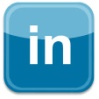 ldmtranslator@gmail.comdiasflacleo@gmail.come-mail